Bottom of FormPlace value gameDeal 4 cards to each child. Children to write them into addition grid give a target e.g. nearest to 300, lowest answer, highest answer etc.Rounding
Deal each child some cards depending on what you are working on (eg. If you are rounding just with 2 digit numbers they only need two cards. etc) Ask children to arrange the cards to make a number. Ask: What would you number be rounded to the nearest 10, 100, 1000?Addition, Subtraction or Multiplication
Game for up to 4 players. Deal out whole pack. Children to turn over 2 cards at a time. Either add, subtract or times them together. Playing highest or lowest wins. If you win you keep the cards and put them to the bottom of your pack. (To make this harder they could use 3 cards and add them together or multiply the first two then multiply the answer by the third card.)Addition, Subtraction or Multiplication
War: Played in 2’s deal out pack children to turn over 1 card each either add or times cards together first to call out answer wins.Positive and Negative Numbers
Integer War:
All the black cards are positive. All the red cards are negative. The Ace is equal to 1. The number cards are equal to their number value. (2=2, 3=3, etc.) The face cards are equal to 10. The entire deck is dealt to all the players. Players turn over their cards. The player whose cards have the highest value wins all the cards.For example, if players had -2, -10, 3, and -8, the person who had the 3 card would win.Addition in different combinations
I’ve Got 18! (You can change this number)  Deal four cards to each player. The remaining cards make up the Draw pile, which should be in reach of both players. A Discard pile will form next to the Draw pile.  Players try to find combinations of cards that add up to 18. The player who plays the most cards when he Draw pile runs out is the winner. Player 1 starts the game and looks for any combinations of 18 he or she has in her hand (e.g. 6+8+4, 9+9, 2+6+9+1, etc.). If she has a combination of 18, she then laces the combination of cards in front of her and adds to her hand from the Draw pile, so that she has four cards at the end of her turn. If she does not have a combination of 18, she takes one card from the Draw pile, and picks a card from her hand to throw into the Discard pile, leaving her with four cards in her hand. Player 2 then takes his turn, playing his cards in the same manner as Player 1. The game continues until the Draw pile is empty and neither player has a combination of 18 in their hands.  Players get one point for each card in front of him or her (i.e. , a combination such as 1+5+9+3 is worth four points, but a combination of 9+9 is only worth two points). The player with the most points wins!Multiplication Tables
Quick times (individual)
Deal or choose 2 cards. Multiply numbers together.
How many can you do in 1 minute, 2 minutes etc? Odd and Even
 Create a number using 1,2,3,4 cards sort into list of odd or even.Know your number
Take out picture cards.  Deal out cards to whole class. Each child looks at card.
Hold up card if you have:an even number • an odd numbera multiple of 2, 3, 4, 5, 6, 7, 8, 9, 10 a square numbera square root a prime numbera triangular numbera factor ofa fraction ofDid you notice any numbers 
that were held up a lot? Original textContribute a better translation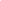 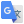 